แบบสรุปกิจกรรม/ประชุมกิจกรรม/ประชุม  …………ประชุมเพื่อพัฒนาพร้อมประเมินศักยภาพทีมพี่เลี้ยงกองทุนฯ(กรรมการกองทุน/ผู้รับทุน 10 ประเด็น) อ.เมืองปัตตานี วัตถุประสงค์ของการจัดกิจกรรม……เพื่อพัฒนาพร้อมประเมินศักยภาพทีมพี่เลี้ยงกองทุนฯ(กรรมการกองทุน/ผู้รับทุน) กิจกรรมนี้เกี่ยวข้องกับวัตถุประสงค์ของโครงการข้อที่…….......................................................................................................................................................และตัวชี้วัดผลงานของโครงการข้อที่……………………………………………………………………………………………………………………………………………………………………………………………………หมายเหตุ : 1) โปรดแนบภาพถ่ายกิจกรรม/งานประชุม        2) กรณีมีการประชุม โปรดแนบสรุปผลการประชุมไม่เกิน 1 หน้า  ภาพกิจกรรม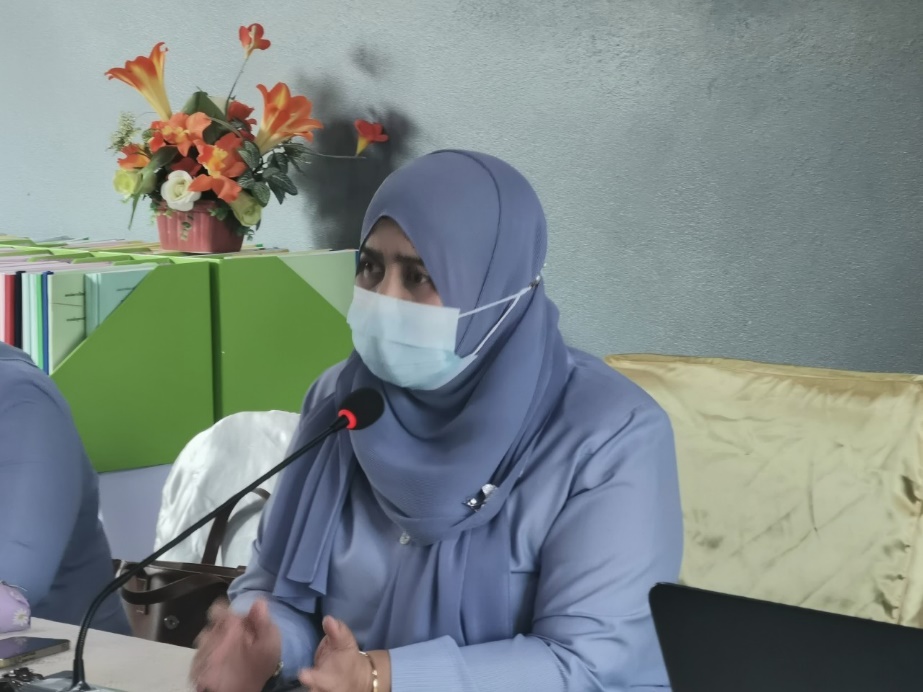 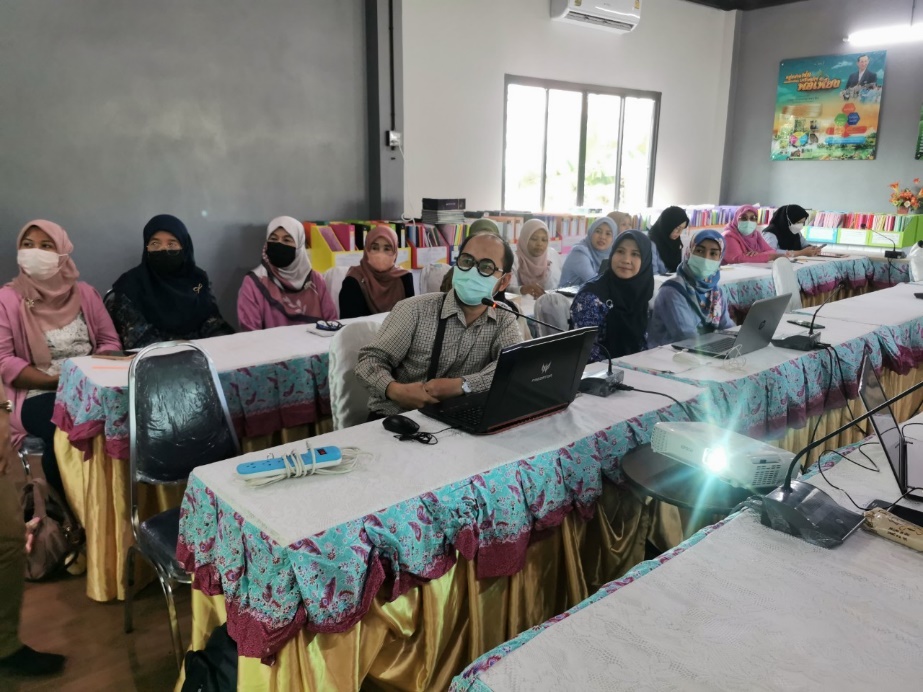 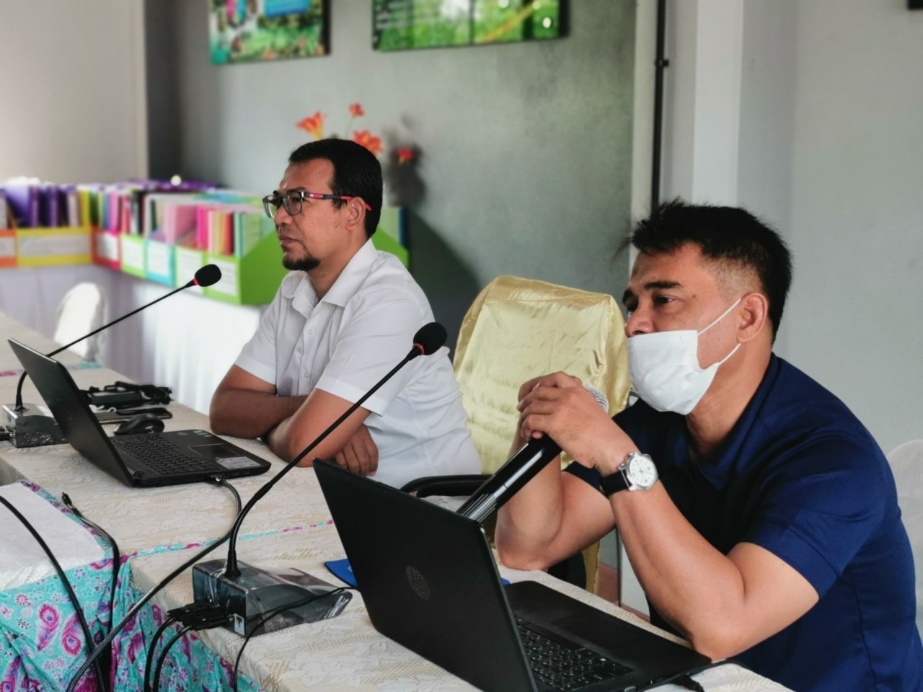 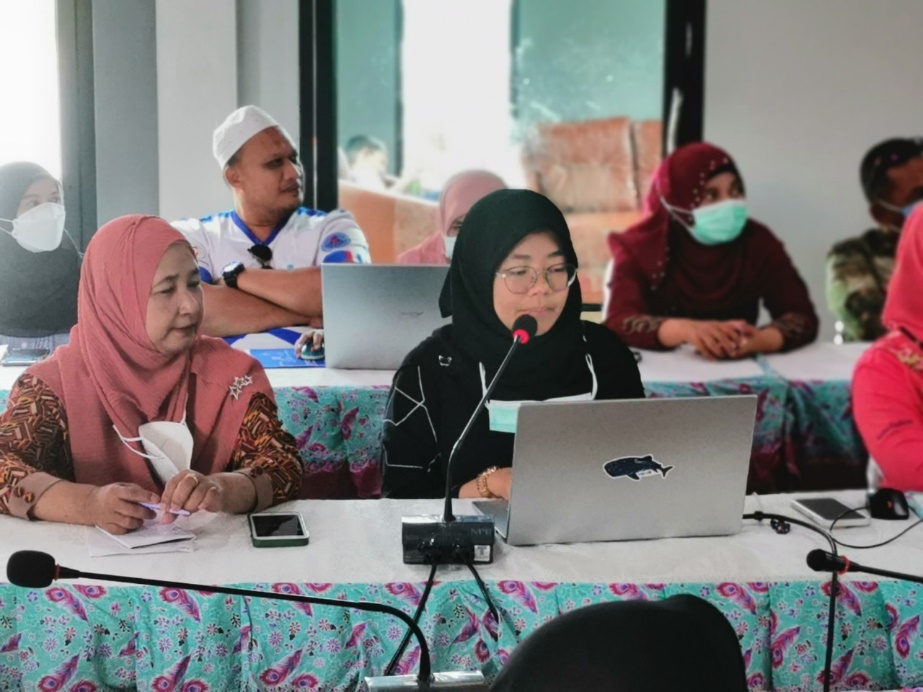 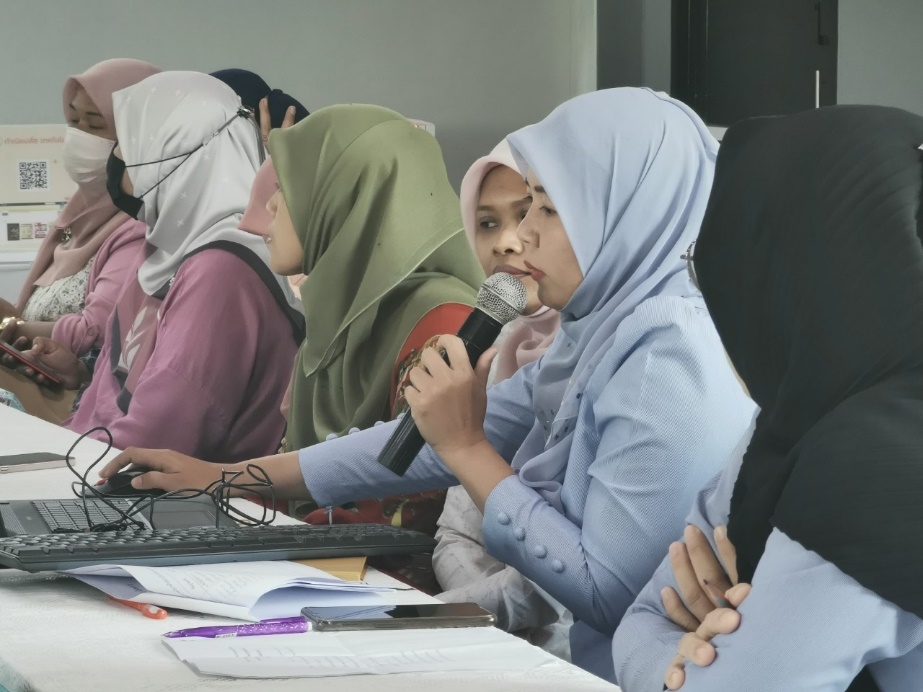 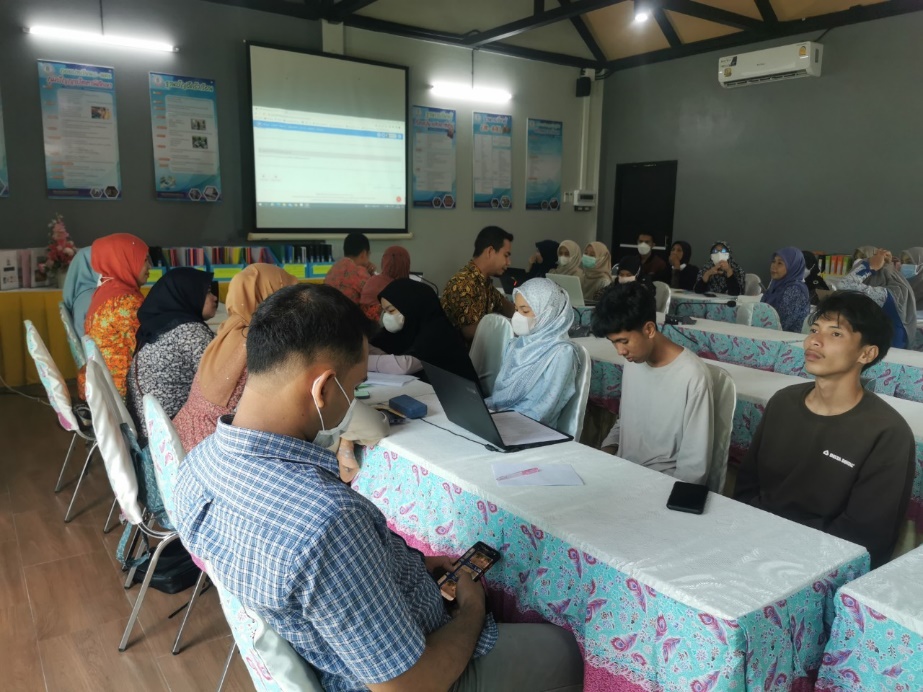 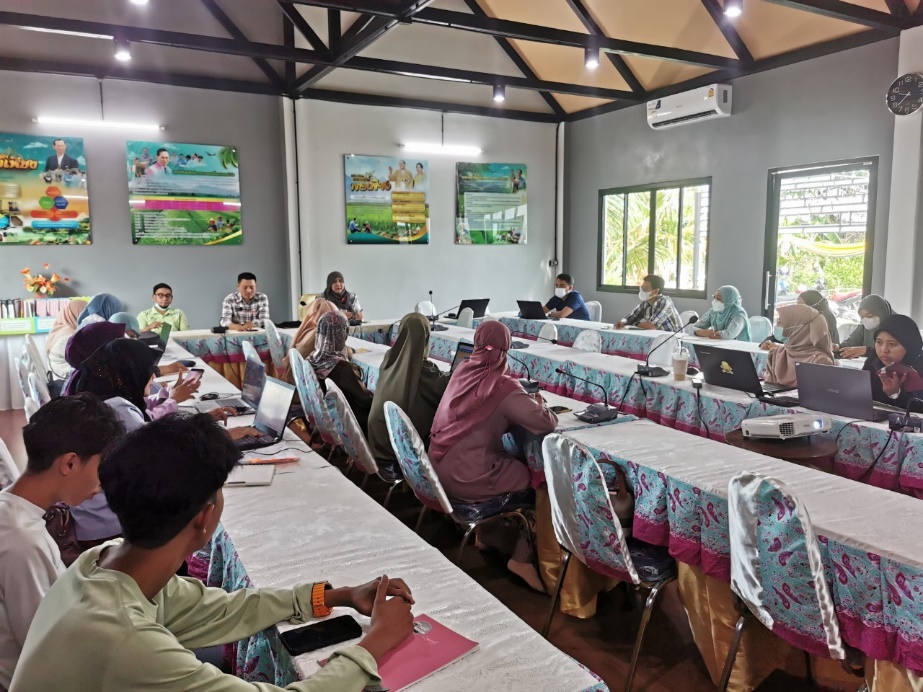 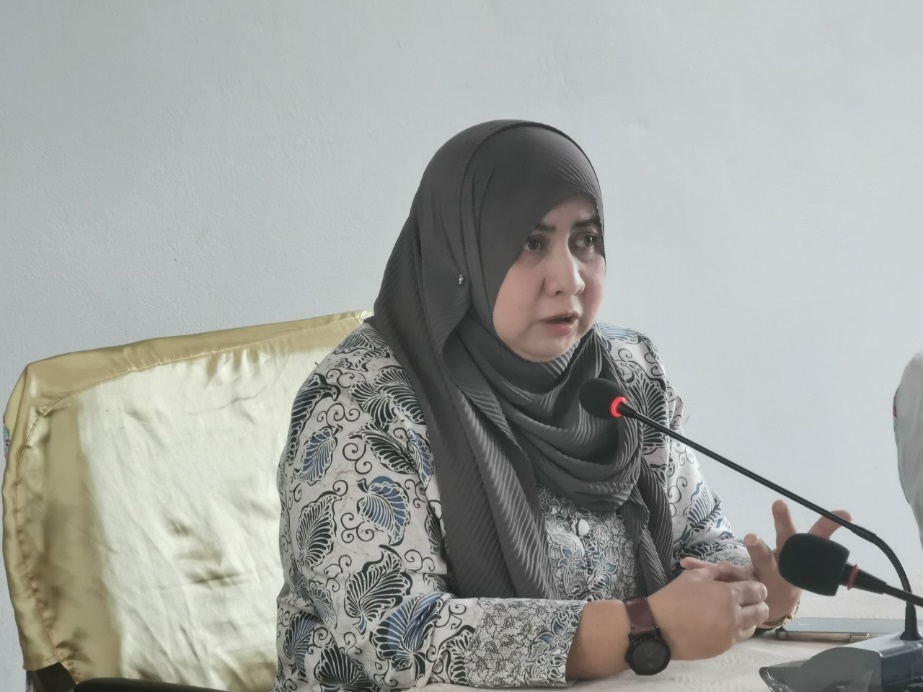 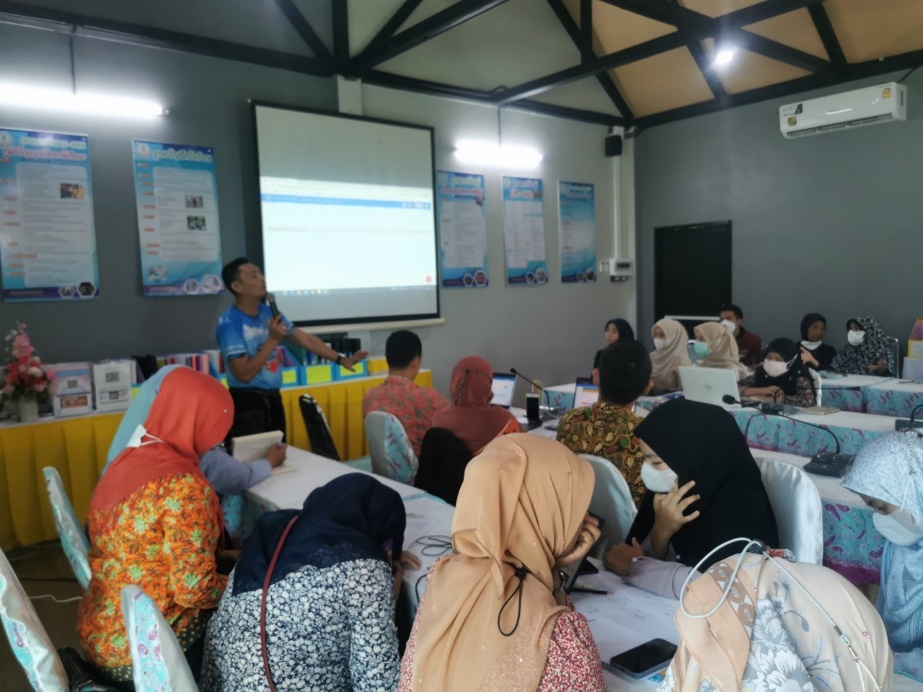 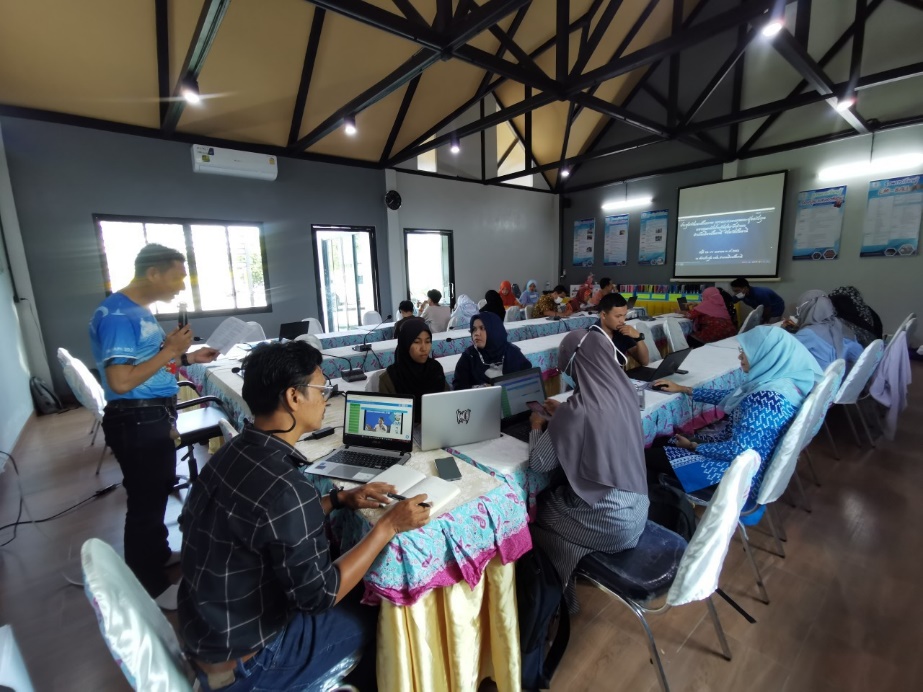 วัน เดือน ปีรุ่นที่ 1  วันที่ 10 – 11  เมษายน 2566รุ่นที่ 2  วันที่ 26 – 27  เมษายน 2566สถานที่จัดกิจกรรม/ประชุมณ ห้องประชุมศูนย์การศึกษานอกระบบและการศึกษาตามอัธยาศัยอำเภอเมืองปัตตานี จังหวัดปัตตานีผู้เข้าร่วมทำกิจกรรม/ประชุม
(ใคร/หน่วยงานที่เข้าร่วม  จำนวนผู้เข้าร่วม)รวมเป้าหมายกองทุนละ 9 คน ประกอบด้วยกรรมการกองทุนๆละ 4 คน ผู้รับทุนกองทุนละ 5 คน รุ่นที่ 1  จำนวน 5 กองทุน ประกอบด้วยกองทุน เทศบาลตำบลรูสะมิแล , อบต.ปะกาฮะรัง , อบต.ตะลุโบะ อบต.บาราเฮาะ และ อบต.ปยุด  รวมเป้าหมาย 9 คน x 5 กองทุน = 45 คนและพี่เลี้ยงจังหวัด จำนวน 4 คน  รวมผู้เข้าร่วมทำกิจกรรมทั้งสิ้น  49  คน รุ่นที่ 2  จำนวน 5 กองทุน ประกอบด้วยกองทุน อบต.บานา , อบต.ตันหยงลุโละ , อบต.คลอมานิง อบต.กะมิยอ และ อบต.บาราโหม  รวมเป้าหมาย 9 คน x 5 กองทุน = 55 คนและและพี่เลี้ยงจังหวัด จำนวน 4 คน  รวมผู้เข้าร่วมทำกิจกรรมทั้งสิ้น  49  คน รวมเป้าหมายทั้ง 2 รุ่น  มีจำนวนผู้เข้าร่วมทำกิจกรรมทั้งสิ้น  98  คนรายละเอียดการจัดกิจกรรม
(อธิบายการดำเนินกิจกรรม)ได้จัดกิจกรรมการอบรมเชิงปฏิบัติการการเขียนโครงการผ่านระบบ บนเว็บไซต์ (Website) ของกองทุนสุขภาพตำบล  ชี้แจงการจัดทำแผนงานโครงการที่มีคุณภาพ  กรรมการสามารถพิจารณาโครงการที่เกิดประโยชน์สูงสุดกับชุมชน การใช้งบประมาณที่สมเหตุสมผล สำหรับผู้รับทุนสามารถดูแผนงานที่กองทุนได้เขียนไว้ในระบบ และสามารถเขียนโครงการผ่านระบบมีการชี้แจงรายละเอียดประเภทหรือกลุ่มของโครงการ การฝึกปฏิบัติการเขียนโครงการผ่านระบบ บนเว็บไซต์ (Website) ของกองทุนสุขภาพตำบลการนำเสนอ/การสรุปผลการดำเนินงานและ การประเมินคุณค่าโครงการ ผลงานที่เกิดจริง…จากการจัดกิจกรรม
ตามวัตถุประสงค์ /ตัวชี้วัด ทั้งในเชิงปริมาณและคุณภาพพี่เลี่ยงกองทุนตำบลและผู้รับผิดอบงานกองทุน  มีความเข้าใจรายละเอียดการจัดกิจกรรมและสามารถดำเนินการเสนอโครงการจากผู้รับทุน พร้อมลงแผนงาน 10 ประเด็นจนครบทุกกองทุน  และสามารถพัฒนาโครงการต่างๆ ในแต่ละแผนงานทั้ง 10 ประเด็น  เพื่อรองรับการเสนอและอนุมัติต่อไปและช่วงเดือน พฤษภาคม 2566  พี่เลี้ยงจังหวัดจะดำเนินการ ติดตาม ประเมินศักยภาพกองทุน เยี่ยมเสริมพลังพร้อมรับฟังปัญหาอุปสรรคและข้อเสนอแนะ  โดยดำเนินการดังนี้1.ให้พี่เลี้ยงจังหวัดของอำเภอหนองจิก ติดตาม ประเมิน ศักยภาพกองทุน รับฟังปัญหาอุปสรรคและข้อเสนอแนะ กองทุนฯ อำเภอเมืองปัตตานี 2. พี่เลี้ยงจังหวัดของอำเภอเมืองปัตตานี  ติดตาม ประเมิน ศักยภาพกองทุน รับฟังปัญหาอุปสรรคและข้อเสนอแนะ กองทุนฯ อำเภอยะหริ่ง3..พี่เลี้ยงจังหวัดของอำเภอยะหริ่ง ติดตาม ประเมิน ศักยภาพกองทุน รับฟังปัญหาอุปสรรคและข้อเสนอแนะ กองทุนฯ อำเภอหนองจิก  ต่อไป